ELECTRONIC SUPPLEMENTARY MATERIALIntegrating the aesthetic value of landscapes and biological diversity Anne-Sophie Tribot1, Julie Deter2, 3 and Nicolas Mouquet1*  1 MARBEC, Univ Montpellier, CNRS, Ifremer, IRD, Montpellier, France2 ISEM, Univ Montpellier, CNRS, IRD, Montpellier, France3 Andromède Océanologie, Carnon, FranceSupplementary Table 1 Example of metrics used in landscape aesthetic assessment. Assessment metrics inspired by landscape ecological studies are based either on statistical analyses or on perceptions. Metrics based on statistical analyses of images describe landscape composition, landscape configuration, ecological value, visual scales or colorimetry. They are generally computed using GIS modelling. Metrics based on perception describe cultural, cognitive and psychological aspects of aesthetic experience. They aim to explain aesthetic preferences ‘in the eyes of the observer’ and are generally assessed by photographic surveys submitted to people or experts judgement. Presence/absence of particular elements in the landscape are also used to assess landscape aesthetic, e.g. presence of water or man-made elements. Supplementary Table 2 Example of metrics used in landscape biodiversity assessment. Taxonomic diversity (a) is based on the number and abundance of species in a site or within a community, used to estimate species diversity. Taxonomic diversity indices are based on the probabilistic concept of entropy, which represents the quantitative uncertainty of an information. Based on the same principle, phylogenetic diversity (b) and functional diversity (c) use more sophisticated metrics based respectively on the phylogenetic distances or on the functional traits as basic units. a) Taxonomic diversity b) Phylogenetic diversity c) Functional diversity REFERENCES(de la Fuente de Val et al. 2006) (Dramstad et al. 2006)(Fry et al. 2009)(de Groot et al. 2010) (Roth 2012)(Walsh & Gade 2011)(Herbst et al. 2009)(Palmer 2004)(Ode et al. 2009)(Frank et al. 2013)(Dupont et al. 2014)(Tveit 2009)(Arriaza et al. 2004)(Cenzig 2014)(Garcia-Llorente et al. 2012)(Sevenant & Antrop 2009)(Hale et al. 2005)(Ruskule et al. 2013)(Beza 2010)(Dobbie 2013)(Roth 2012)(Cañas et al. 2009)(Di et al. 2010)(Vellend et al. 2011) (Warwick & Clarke 1995)(Allen et al. 2009)(Faith 1992) (Webb 2000)(Rao 1982)(Ricotta & Szeidl 2006)(Crozier 1997)(Helmus et al. 2007)(Díaz 2001)(Walker et al. 1999)(Schmera et al. 2009) (Petchey & Gaston 2002)(Mouchet et al. 2008)(Cornwell et al. 2006)(Villéger et al. 2008)Allen B., Kon M., Dar-Yam Y. (2009) A new phylogenetic diversity measure generalizing the Shannon index and its application to Phyllostomid bats. Am Nat 174, 236-243, doi.Arriaza M., Cañas-Ortega J.F., Cañas-Madueño J.A., Ruiz-Aviles P. (2004) Assessing the visual quality of rural landscapes. Landscape and Urban Planning 69, 115-125, doi: 10.1016/j.landurbplan.2003.10.029.Beza B. (2010) The aesthetic value of a mountain landscape: A study of the Mt. Everest Trek. Landscape and Urban Planning 97, 306-317, doi: 10.1016/j.landurbplan.2010.07.003.Cañas I., Ayuga E., Ayuga F. (2009) A contribution to the assessment of scenic quality of landscapes based on preferences expressed by the public. Land Use Policy 26, 1173-1181, doi: 10.1016/j.landusepol.2009.02.007.Cenzig T. (2014) Visual Quality Method in Assessing Landscape Characteristics: Case Study of Bozcaada Island. Journal of Coastal Research 30, 319-327, doi.Cornwell W.K., Schwilk D.W., Ackerly D.D. (2006) A trait-based test for habitat filtering: Convex hull volume. Ecology 87, 1465–1471, doi.Crozier R.H. (1997) Genetic diversity and the agony of choice. Biological Conservation 61, 11-15, doi.de Groot R.S., Alkemade R., Braat L., Hein L., Willemen L. (2010) Challenges in integrating the concept of ecosystem services and values in landscape planning, management and decision making. Ecological Complexity 7, 260-272, doi: 10.1016/j.ecocom.2009.10.006.de la Fuente de Val G., Atauri J.A., de Lucio J.V. (2006) Relationship between landscape visual attributes and spatial pattern indices: A test study in Mediterranean-climate landscapes. Landscape and Urban Planning 77, 393-407, doi: 10.1016/j.landurbplan.2005.05.003.Di F., Yang Z., Liu X., Wu J., Ma Z. (2010) Estimation on aesthetic value of tourist landscapes in a natural heritage site: Kanas National Nature Reserve, Xinjiang, China. Chinese Geographical Science 20, 59-65, doi: 10.1007/s11769-010-0059-3.Díaz S., Cabido, M. (2001) Vive la différence: plant functional diversity matters to ecosystem processes. Trends Ecol Evol 16, 646-655, doi: 10.1016/S0169-5347(01)02283-2.Dobbie M.G., R. (2013) Public perceptions of freshwater wetlands in Victoria, Australia. Landscape and Urban Planning 110, 143-154, doi: 10.1016/j.landurbplan.2012.11.003.Dramstad W.E., Tveit M.S., Fjellstad W.J., Fry G.L.A. (2006) Relationships between visual landscape preferences and map-based indicators of landscape structure. Landscape and Urban Planning 78, 465-474, doi: 10.1016/j.landurbplan.2005.12.006.Dupont L., Antrop M., Van Eetvelds E. (2014) Eye-tracking Analysis in Landscape Perception Research: Influence of Photograph Properties and Landscape Characteristics. Landscape Research 39, 417-432, doi: 10.1145/2578153.2583036.Faith D.P. (1992) Conservation evaluation and phylogenetic diversity. Biological Conservation 61, 1-10, doi.Frank S., Fürst C., Koschke L., Witt A., Makeschin F. (2013) Assessment of landscape aesthetics—Validation of a landscape metrics-based assessment by visual estimation of the scenic beauty. Ecological Indicators 32, 222-231, doi: 10.1016/j.ecolind.2013.03.026.Fry G., Tveit M.S., Ode Å., Velarde M.D. (2009) The ecology of visual landscapes: Exploring the conceptual common ground of visual and ecological landscape indicators. Ecological Indicators 9, 933-947, doi: 10.1016/j.ecolind.2008.11.008.Garcia-Llorente M., Martin-Lopez B., Iniesta-Arandia I., Lopez-Santiago C.A., Aguilera P.A., Montes C. (2012) The role of multi-functionality in social preferences toward semi-arid rural landscapes: An ecosystem service approach. Environmental Science & Policy 19, 136-146, doi.Hale B.W., Steen-Adams M.M., Predick K., Fisher N. (2005) Ecological Conservation Through Aesthetic Landscape Planning: A Case Study of the Lower Wisconsin State Riverway. Environmental Management 35, 381-395, doi.Helmus M.R., Bland T.J., Williams C.K., Ives A.R. (2007) Phylogenetic  measures  of  biodiversity. . American Naturalist 169, 68-83, doi.Herbst H., Förster M., Kleinschmidt B. (2009) Contribution of landscape metrics to the assessment of scenic quality – the example of the landscape structure plan Havelland/Germany. Landscape Online 10, 1-17, doi: 10.3097/lo.200910.Mouchet M., Guilhaumon F., Villéger S., Mason N.W.H., Tomasini J.A., Mouillot D. (2008) Towards a consensus for calculating dendrogram-based functional diversity indices. Oikos 117, 794-800, doi.Ode A., Fry G., Tveit M.S., Messager P., Miller D. (2009) Indicators of perceived naturalness as drivers of landscape preference. J Environ Manage 90, 375-383, doi: 10.1016/j.jenvman.2007.10.013.Palmer J.F. (2004) Using spatial metrics to predict scenic perception in a changing landscape: Dennis, Massachusetts. Landscape and Urban Planning 69, 201-218, doi: 10.1016/j.landurbplan.2003.08.010.Petchey O.L., Gaston K.J. (2002) Extinction and the loss of functional diversity. Proceedings of the Royal Society of London Series B: Biological Sciences 269, 1721-1727, doi.Rao C.R. (1982) Diversity and dissimilarity coefficients: a unified approach. . Theor Pop Biol 21, 24-43, doi.Ricotta C., Szeidl L. (2006) Towards a unifying approach to diversity measures: bridging the gap between the Shannon entropy and Rao’s quadratic index. Theor Pop Biol 70, 237-243, doi.Roth M., Gruehn, D. (2012) Visual Landscape Assessment for Large Areas - Using GIS, Internet Surveys and Statistical Methodologies. Proc Latv Acad Sci A: Humanit Soc Sci, 129-142, doi.Ruskule A., Nikodemus O., Kasparinskis R., Bell S., Urtanec I. (2013) The perception of abandoned farmland by local people and experts: Landscape value and perspectives on future land use. Landscape and Urban Planning 115, 49-61, doi.Schmera D., Erős T., Podani J. (2009) A measure for assessing functional diversity in ecological communities. . Aquatic Ecology 43, 157-167, doi.Sevenant M., Antrop M. (2009) Cognitive attributes and aesthetic preferences in assessment and differentiation of landscapes. Journal of Environmental Management 90, 2889-2899, doi.Tveit M.S. (2009) Indicators of visual scale as predictors of landscape preference; a comparison between groups. J Environ Manage 90, 2882-2888, doi: 10.1016/j.jenvman.2007.12.021.Vellend M., Cornwell W.K., Magnuson-Ford K., Mooers A.O. (2011) Measuring phylogenetic biodiversity. pp. 194-207 in A.E. Magurran, B.J. McGill editors. Biological Diversity:Frontiers  in  Measurement  and  Assessment. Oxford University Press, Oxford.Villéger S., Mason N.W.H., Mouillot D. (2008) New multidimensional functional diversity indices for a multifaceted framework in functional ecology. Ecology 89, 2290-2301, doi: 10.1890/07-1206.1.Walker B., Kinzig A.P., Langride J. (1999) Plant attribute diversity, resilience, and ecosystem function: the nature and significance of dominant and minor species. Ecosystems 2, 95-103, doi.Walsh P., Gade P. (2011) The use of an aesthatic measure for the evolution of fractal landscapes. IEEE Congress of Evolutionary Computation (CEC).Warwick R.M., Clarke K.R. (1995) New ‘biodiversity’ measures reveal a decrease in taxonomic distinctness with increasing stress. . Mar Ecol Prog Ser 129, 301-305, doi.Webb C.O. (2000) Exploring the phylogenetic structure of ecological communities: an example for rain forest trees. American Naturalist 156, 475-505, doi.MetricExampleReferencesSpatial compositionLandscape diversityHigh value  = many different elements De La Fuente de Val et al 2006
Dramstad et al 2006Landscape complexity Diversity, richness of landscape elements and features, interspersion of patternFry et al 2009Structural diversityComponents providing aesthetic ecosystem servicesDe Groot et al 2010HeterogeneityHeterogeneity index (heterogeneity of landscape composition)
Degree of heterogeneityDramstad et al 2006 from Fjellstad et al 2001
Dupont et al 2014Number of featuresState indicator of aesthetic services (how much of the service is present)De Groot et al 2010Area of featuresState indicator of aesthetic services (how much of the service is present)De Groot et al 2010ComplexityIndicate whether the spatial structure is simple or complexDe La Fuente de Val et al 2006Visual varietyVariety of visual  elements Roth & Gruehn 2012FitnessOrder divided by complexity, based on Shannon's entropy Walsh & Grade 2011Number of land typesNumber of different land typesDramstad et al 2006Land type diversityShannon's diversity indexHerbst et al 2009Land type percent areaPercent of total area of each land typePalmer 2004Pattern Assign a high value to landscapes presenting regularly repeated elements or clear patternsDe La Fuente de Val et al 2006Spatial configuration      PatchesNumber of patchesNumber of patches in a landscape mosaicDe La Fuente de Val et al 2006
Dramstad et al 2006
Ode et al 2009Patch-shapeAssign a high value to a landscape presenting elements with irregular shapes
Size of the patchesDe La Fuente de Val et al 2006
Ode et al 2009Patch diversity Diversity of patchesDe La Fuente de Val et al 2006
Frank et al 2013Patch richnessNumber of different types of patches, independent of the number of patches of each typeDe La Fuente de Val et al 2006Patch densityNumber of patches per 100 haPalmer 2004Patch richness densityNumber of different land uses per 100 haPalmer 2004Fractal dimension of patchesMean fractal dimension for all patches, quantifies the complexity of patch-shapesDe La Fuente de Val et al 2006Largest patch indexPercent of total area occupied by the largest patchPalmer 2004      EdgesEdge densityDensity of edges between different classes
Meters of edge, including the background edge, per hectareHerbst et al 2009
Palmer 2004Shape IndexTotal edge in meters, divided by the root of the total area in meters squared, 
and adjusted for a standard square rasterPalmer 2004
Frank et al 2013Shape Index of edgesComplex shapes; Intermediate complex shapes; Geometric shapesOde et al 2009      EvennessShannon's indexShannon's evenness indexPalmer 2004Simpson's indexSimpson’s evenness indexDe La Fuente de Val et al 2006      ContagionTo what extent landscape elements are aggregatedDe La Fuente de Val et al 2006      InterspersionHow landscape elements are interspersedDe La Fuente de Val et al 2006Scale - visibilityOpennessPercent of open area
Degree of openess
Percentage of open land in the viewDramstad et al 2006
Dupont et al 2014
Tveit 2009ScaleNo element presents scale effect; presence of scale effect Arriaza et al 2004
Cenzig 2014VisibilityVisibility of the landscapeDe La Fuente de Val et al 2006Visual scaleLandscape rooms or perceptual units: their size, shape and diversity, degree of openness
Visual scale categories: from 'small' to 'large' landscape roomsFry et al 2009
Tveit 2009ReliefTopographic heterogeneity
Presence, typeDe La Fuente de Val et al 2006
Garcia-Llorente et al 2012HorizonAlmost flat, slightly wavy, some mountains, mountains dominate the landscape Arriaza et al  2004
Cenzig 2014PerspectiveAssign a high value when the place in the landscape has a wide or panoramic perspectiveDe La Fuente de Val et al 2006Vast To what extent landscape is considered vast (immense)Sevenant & Antrop 2009EcologyBiodiversitySpecies richness, evenness, and Shannon's diversity indexHale et al 2005Vegetation percent coverPercentage of landscape covered by vegetationArriaza et al 2004
Cenzig 2014Level of successionBorder width of succession species in the landscapeOde et al 2009Afforestation pattern Afforestation from forest edge, continuous afforestation, 
mosaic afforestation, linear afforestationRuskule et al 2013WildernessHow a landscape is a ‘rugged untouched landscape’, ‘devoid of human beings’, 
with ‘no contact with the outside world’
Quantity of man-made elementsBeza 2010
Arriaza et al 2004
Cenzig 2014GreennessFunction providing aesthetic ecosystem servicesDe Groot et al 2010NaturalnessPerceived naturalness
Gradual indication of the degree of disturbance by man 
Closeness to a perceived natural stateDobbie 2013
Frank et al 2013
Fry et al 2009
Ode et al 2009
Ruskule et al 2013ColorimetryColor contrastWeak colour contrast; clear colour contrastArriaza et al 2004
Cenzig 2014Number of coloursOne, two, three or more
Assign a high value if the landscape have many different colorsArriaza et al 2004
Cenzig 2014
De La Fuente de Val et al 2006ColourDiversity, Contrast Arriaza et al 2004TextureDiversity, ContrastArriaza et al 2004
Cenzig 2014FunctionAttractive vegetationTo what extent the vegetation is considered attractiveSevenant & Antrop 2009Valuable for conservationTo what extent the landscape is considered valuable for conservationSevenant & Antrop 2009Bearing a lot of functionsTo what extent the landscape is considered bearing a lot of functionsSevenant & Antrop 2009Aesthetic (scenic quality)Scenic beauty Assigns a value to the landscape according to its scenic beauty
AgeablenessDe La Fuente de Val et al 2006Beauty Perceived beauty (aesthetic)Roth & Gruehn 2012VarietyPerceived variety (diversity)Roth & Gruehn 2012PeculiarityPerceived peculiarity (oddity)Roth & Gruehn 2012Overall scenic qualityPerceived overall scenic quality (aesthetic)Roth & Gruehn 2012Feelings and EmotionsHarmony None, presence of harmony (peacefulness)Arriaza et al 2004
Cenzig 2014TranquilityFunction providing aesthetic ecosystem services (serenity)De Groot et al 2010FamiliarTo what extent the landscape is considered as familiar (recognizable)Sevenant & Antrop 2009Quiet and silentTo what extent the landscape is considered as quiet and silentious Sevenant & Antrop 2009AccessibleTo what extent the landscape is considered as accessible (reachable)Sevenant & Antrop 2009TypicalTo what extent the landscape is considered as typical (emblematic) Sevenant & Antrop 2009Uniquiness/distinctivenessPerceived uniqueness and distinctiveness (singularity)Roth & Gruehn 2012ExcitementFeeling of excitement (exaltation)Beza 2010RiskAssign a high score if you perceive the components
 of the image to evoke hazards or dangers De La Fuente de Val et al 2006DesolationFeeling of desolation (desperation)Ruskule et al 2013ApathyFeeling of apathy (indifference)Ruskule et al 2013DepressionFeeling of depression (dispiritedness) Ruskule et al 2013ShameFeeling of shame (dishonor)Ruskule et al 2013Enjoying revival of natureFeeling of enjoying revival of nature (relief) Ruskule et al 2013LonelinessFeeling of loneliness (seclusion)Ruskule et al 2013FearFeeling of fear (scare)Ruskule et al 2013Concepts from Kaplan's modelComplexityIndicates whether the spatial structure is simple or complex
Diversity, richness of landscape elements and features, interspersion of pattern
To what extent the landscape is considered varied or homogenousDe La Fuente de Val et al 2006
Dobbie 2013
Sevenant & Antrop 2009Coherence – Orderliness 
Unity – HomogeneityIndicates to what degree the picture is coherent, ordered, united, homogeneous
To what extent the landscape is considered as coherent, ordered, united, homogeneousCañas et al 2009
De La Fuente de Val et al 2006
Dobbie 2013
Sevenant & Antrop 2009Legibility Assigns a low value if you consider that the landcsape is confused or difficult to interpretDe La Fuente de Val et al 2006Mystery – Inviting to visitAssigns a high value if you perceive the landscape is hiding information, 
that there are elements hidden to the observer
To what extent the ladnscape is considered inviting to visit for recreation De La Fuente de Val et al 2006

Sevenant & Antrop 2009Human and Cultural aspectsHuman influencedTo what extent the landscape is considered human-influenced (anthropized)Sevenant & Antrop 2009Well-maintenedTo what extent the landscape is considered well-maintened (well-managed) Sevenant & Antrop 2009UnspoiledTo what extent the landscape is considered unspoiled (preserved)Sevenant & Antrop 2009Historical importance – Historicity Historical continuity and historical richness, different time layers, amount and diversity of cultural elements
To what extent the landscape is considered as historically important (historical patrimony) Fry et al 2009
Sevenant & Antrop 2009EphemeraChanges with season, weather or other temporal effectsFry et al 2009Cultural resourcesType, presence, interest, visibilityCañas et al 2009Folk cultureType, presenceDi et al 2010StewardshipSense of order and care, perceived accordance to an ‘‘ideal’’ situation reflecting human care
 through active and careful managementFry et al 2009DisturbanceLack of contextual fit and coherence, constructions and interventionsFry et al 2009ExpressionPsychological attribute. Measured by 'Stimulation' and 'Symbolism'Cañas et al 2009ImageabilityQualities of a landscape to create a strong visual image in the observer, 
and making distinguishable and memorableFry et al 2009HemerobyIntensity of human impact on ecosystemsFrank et al 2013 Antropic elementsMan-made elementsPresence of man-made elements (positive: sights and typical houses; 
or negative: roads, industries, power-line, etc.)Arriaza et al 2004
Cenzig 2014Traditional human activitiesType, presenceGarcia-Llorente et al 2012Land useType, presenceCañas et al 2009Housing densitySum of the housing units divided by the sum of census blocks per siteHale et al 2005AlterationsIntrusion, fragmentation, horizontal line, obstruction of viewCañas et al 2009Natural elements         Non-LivingWater bodyType, presenceDi et al 2010
Dramstad et al 2006Water flowNo movement, movement
Snow summit, riparian vegetation, damArriaza et al 2004
Garcia-Llorente et al 2012Water movementNo movement, movementCenzig, 2014WaterType, shorelines, movement, quantityCañas et al 2009WaterscapesNo water, river, lake, damArriaza et al 2004Amount of waterNo water, river, lake, seaCenzig, 2014MoutainsType, presenceDi et al 2010Form of the terrainTypeCañas et al 2009SnowCover
Snow summitCañas et al 2009
Garcia-Llorente et al 2012ViewsType, presenceCañas et al 2009SoundsType, presenceCañas et al 2009SmellsType, presenceCañas et al 2009Atmospheric phenomenaPresence, typeDi et al 2010          LivingVegetationCover, density, quality, type, structure, complexityCañas et al 2009
Di et al 2010Type of vegetationNo vegetation; herbaceous and bushes; mix vegetation (bushes + trees); trees Cenzig 2014FaunaPresence, interest, Visibility, AmplitudeCañas et al 2009AnimalPresence of familiar animals, animal species, national-level protected speciesDi et al 2010IndexAbbr.FormulaDescriptionBased on RichnessSTotal number of species in the community. A community is an 
association of interacting species inhabiting some-defined areaNumber of speciesAbundanceNNumber of individuals or species found per sample
i = individuals I = total sampleNumber of individualsRelative abundancepiNi/ NNumber of species (or individuals) from one group divided by the total number of species (or total number of individuals) from all groups. Refers to how common or rare a species is relative to other species in a given location or communitySpecies richnessDiversity       Simpson indexDMeasures the probability that two individuals randomly selected from a sample will belong to the same species. It is a dominance index because it gives more weight  to common or dominant speciesSpecies richness and 
relative abundance      Shannon indexHCharacterize species diversity in a community. It is an information statistic index, which means it assumes all species are represented in a sample and that they are randomly sampledSpecies richness 
and relative abundance      EvennessEHEvenness is a measure of the relative abundance of different 
species making up the richness of an area; i.e. measure of how close in numbers each species in an environment areShannon idex and
 species richness     Quadratic diversity QMeasures the average taxonomic distance between speciespi = proportion of individuals in species i
dij = taxonomic distance between species i and jBackgroundAbbr.DescriptionReferencesTreeA rooted phylogenetic tree summarizes hypothesized 
evolutionary relationships among species or other biological units such as lineages within speciesVellend et al 2011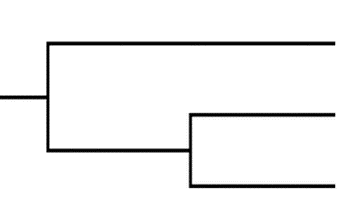 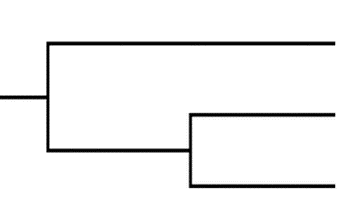 Tips (or 'leaves')Represents species of the treeVellend et al 2011NodenRepresents the most recent common ancestor of species descending from that pointVellend et al 2011Phylogenetic distancedijPhylogenetic distance between species i and jWaewick & Clarke 1995Branch lenghtsl(b)Represents the accumulation of evolutionary change 
or the passage of timeVellend et al 2011; Allen et al 2009Proportionp(b)Proportion of individuals in the community who 
are represented by tipsAllen et al 2009IndexAbbr.DescriptionFormulaBased onReferencesPhylogenetic diversityPDSum of all branch lengths in the portion of a phylogenetic treeBranch lenghts l(b)Faith 1992Mean Phylogenetic DistanceMPDMean phylogenetic distance between each pair of species dij = phylogenetic distance between species
ai = abundance of species iWebb 2000; Warwick & Clarke 1995Sum of Phylogenetic DistanceSPDSum of phylogenetic distances between each pair 
of species (= MPD multiplied by the number of species pairs)dij= phylogenetic distance between species
S = number of speciesCrozier 1997; Helmus et al 2007Mean nearest neighbour distance MNNDMean phylogenetic distance from each species to its closest 
relative in the focal species setdij= phylogenetic distance between species
aj = abundance of species jWebb 2000 Quadratic phylogenetic diversityQMeasures the average taxonomic distance between speciespi = proportion of individuals in species
dij = phylogenetic distance between speciesRao 1982UnamedHdEncompass species richness and Shannon index pi = proportion of individuals in species
dij = phylogenetic distance between speciesRicotta & Szeidl 2006Phylogenetic entropyHpPlaces a high value on distinctive species but has the 
property that when members of a species become rare in proportion to other species, it is never desirable to eliminate themBranch lenghts l(b)
Proportion p(b)Allen et al 2009BackgroundDescriptionReferencesFunctional traitDefines species in terms of their ecological roles - 
how they interact with the environment and with other species Diaz and Cabido, 2001Distance matrixProvides information on the functional distance between all pairs of species within the communityHierarchical classificationClasses species into groups as function of functional 
distancesIndexAbbr.DescriptionFormulaBased onReferencesFunctional Attribute DiversityFADSum of pairwise distances between speciesDistance matrix
dij= dissimilarity between species i and j
S = species richnessWalker et al 1999Modified Functional Attribute DiversityMFADSum of pairwise distances between functional unitsDistance matrix
N= total number of functional traits
dij= dissimilarity between species Schmera et al 2009Functional DiversityFDSum of branch length of a functional classificationHierarchical classification
i' = branch presence/absence rox vector
h2 = branch lenght vectorPetchey & Gaston 2002Generalized Functional diversityGFDSum of branch length of a functional classificationHierarchical classification
i' = branch presence/absence rox vector
h2 = branch lenght vectorMouchet et al 2008Rao's quadratic entropyQSum of pairwise distances between species weighted  by relative abundanceDistance matrix
dij= dissimilarity between species 
pi = relative abundances of species
S = species richnessRao 1982Functional RichnessFRicConvex Hull VolumeQuickhull algorithmTrait valuesCornwell et al 2006; Villéger et al 2008Functional DivergenceFDivSpecies deviance from the mean distance to the centre of gravity weighted by relative abundanceTrait values
∆d= sum of abundance-weighted deviances
∆ǀdǀ = absolute abundance-weighted deviances from the centre of gravity
dG = mean distance to the centre of gravityVilléger et al 2008Functional EvennessFEveSum of MST branch length weighted by 
relative abundanceTrait values
S = species richness
PEW = partial weighted evennessVilléger et al 2008